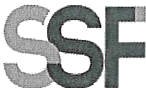 SUPE'RINTENOENC1A DEL SISTEMA FINANCIEROFECHA: 17/11/2022Versión pública Art. 30 LAIP. Por supresión de información confidencial. Art. 24 Lit. c LAIPSSF 2022ORDEN DE COMPRA	No.	385PROVEEDOR: BLANCA ELIZABETH MOLINA FLORES/ DISTRIBUIDORA AFNIT:	xxxxxxxxxxxxxxxxUNIDAD SOLICITANTE: DEPARTAMENTO DE SERVICIOS GENERALESADMINISTRADOR O.C.: JONATHAN ALEXANDER MEJÍA CORNEJO(2026)REQUERIMIENTO No. 385/2022ANALISTA: ENRIQUE DELGADOFAVOR SUMINISTRAR LO SIGUIENTE:BIEN	XSERVICIOSON: DOSCIENTOS NOVENTA Y CUATRO US DÓLARES 30/100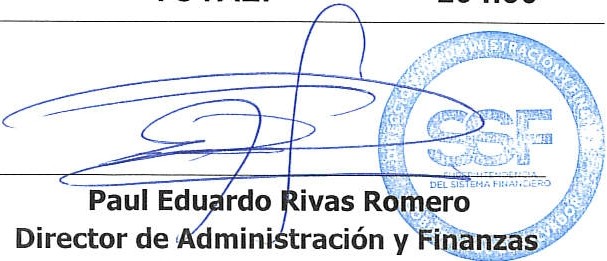 TOTAL:	294.30CANTIDADCODIGODESCRIPCIONCOSTO UNITARIOCOSTO TOTAL7410405ARTICULOS DE LIMPIEZA3.400023.80LÍQUIDO LIMPIADOR DE VIDRIOS10410405ARTICULOS DE LIMPIEZA8.000080.00DESENGRASANTE PARA PISO (LIQUÍDO)15410405ARTICULOS DE LIMPIEZA5.500082.50ESCOBA DE TRIGO6410405ARTICULOS DE LIMPIEZA5.500033.00CRICO LIMPIADOR DE VIDRIO3410405ARTICULOS DE LIMPIEZA25.000075.00TAPETE DE DESINFECCIÓN DE SUELAS (ALTO TRÁFICO)1410405ARTICULOS DE LIMPIEZA0.00000.00LUGAR DE ENTREGA: 3A. CALLE PONIENTE Y PASAJE ISTMANIA, Nº 3952, COLONIA ESCALÓN, SAN SALVADOR, EL SALVADOR1410405ARTICULOS DE LIMPIEZA0.00000.00PLAZO DE ENTREGA: 1 - 8 DÍAS HABILES DESPUÉS DE CONFIRMAR OC.